Welcome Fall 2024 YOUTH & NON-PROFITHosted by Events by Sherry – A Division of Fit With Sherry. LLC at Macungie Memorial Park, 50 N. Poplar St, Macungie, PA 18062By signing this you are committing to the following:Participating in the Welcome Fall vendor fair November 9th, 10 am until 3 pm, setup begins at 8 AM. LEAVE THE DRAMA FOR YOUR MAMA!!!! SPACE OPTIONS:A) $10 NON-REFUNDABLE DEPOSIT 10 X 10 OUTDOOR SPACE, YOU PROVIDE CANOPY, TABLE AND CHAIRS      B) $10 NON-REFUNDABLE DEPOSIT INDOOR SPACE FOR 1 – 8 FT TABLE UPSTAIRS, TABLE IS         PROVIDED         C) $10 NON-REFUNDABLE DEPOSIT INDOOR SPACE FOR 1 – 6 OR 8 FT TABLE DOWNSTAIRS      (TABLES ARE PROVIDED AND CANNOT BE REARRANGED)If you are caught degrading another person or business, you WILL BE ESCORTED OFF THE PARK PROPERTY, WITHOUT A REFUND! ZERO TOLERANCE FOR ACTIONS.SET UP AS INSTRUCTED: IF OUTSIDE, TENT IS TO BE SET UP 1ST! THEN YOU MAY UNLOAD CAR.Set up and tear down of your assigned space. WHAT YOU BRING YOU TAKE WITH YOU!!!Inviting a minimum of 50 friends, relatives, or acquaintances via the Facebook event or your social media page. I will send you the link in a confirmation email.Keeping to what you were contracted to represent. EX: Mary Kay only speaks of Mary Kay regardless of any other business they may be associated with UNLESS YOU HAVE PAID TO PROMOTE ANOTHER BUSINESS.You may sell your items, sample out your items, offer giveaways and gather information. YOU ALONE ARE RESPONSIBLE FOR YOUR THINGS.Please recommend visiting at least one other vendor's table. YOU MAY OPT IN to participate in a BASKET RAFFLE. IT IS NOT REQUIRED!I do my best to accommodate special needs. There is no guarantee on such requests. Please speak to me first and then use this space to remind me, if I told you it is permitted.______________________________________________________________________________________________________________________________________________________________________________________________________________________________     ___________________________________________________________________________             ***IF YOU HAVE ANY QUESTIONS BEFORE OR DURING THE EVENT SEE SHERRY ANN RAIMUNDO***By signing this form I agree to all the above. If I do not follow all rules laid out, I understand I will have terminated my opportunity to participate in future events hosted by Events by Sherry-A division of Fit With Sherry, LLCWELCOME FALL NOVEMBER 9TH, 2024, 10AM – 3PM (YOUTH & NON-PROFIT)Name & Address: ______________________________________________________________Phone Number: ________________________________________________________________Email: _______________________________________________________________________Business Name: ________________________________________________________________Participating in Basket Raffle: ($25 value) Answer YES or NO____________________________How many tables?________________________Will you be using a rack in place of a table? ______________________Amount Due: ___________________________10% OF SALES DUE THE DAY OF THE EVENT AT THE END OF THE DAY, BEFORE YOU LEAVEA (outside)___________   B (upstairs)_____________   C (downstairs)___________   (CIRCLE ONE)Date Paid & Payment type: ______________________________________________________Form of Payment: Mail check or money order made out to Sherry Ann Raimundo to: 7595 Buttercup RdMacungie, PA 18062              SHERRY’S CELL PHONE 610-570-9825VENMO: @SherryRaimundo MUST CLICK FRIENDS AND FAMILY TO AVOID FEES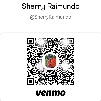 CASHAPP: $SherryRaimundo MUST CLICK FRIENDS AND FAMILY TO AVOID FEES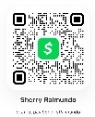 ******************** NO PAYPAL IS ACCEPTED*************************ONCE THE CONTRACT IS RECEIVED, THE SPOT IS HELD FOR YOU AND ADVERTISING HAS BEGUN.NO REFUNDS FOR ANY REASON.